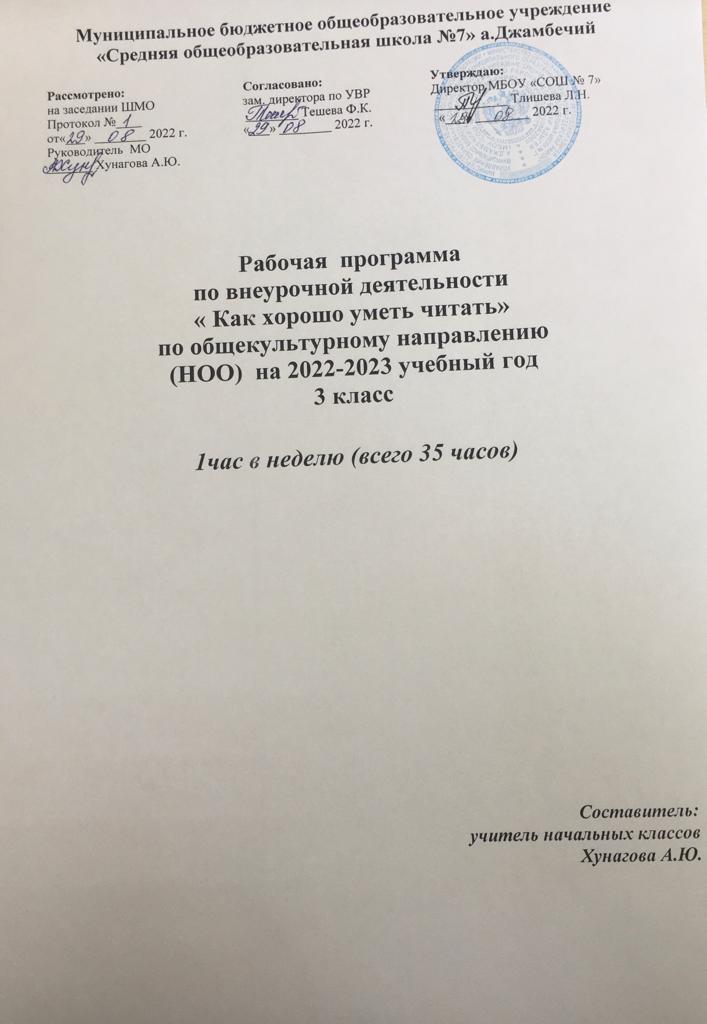 Пояснительная записка.Еще совсем недавно ценность книги и чтения у нас была неоспорима. Но сегодня ситуация выглядит иначе. Картина массового чтения, его престиж, читательские пристрастия и привычки существенно изменились. В наш век научно-технического прогресса, когда господствует телевидение, компьютеры и видеоигры, дети потеряли интерес к чтению. Возрастает число учащихся, ограничивающихся чтением литературы только по школьной программе, изменился характер чтения; «деловое» чтение преобладает над «свободным». Многие родители не знают, что читают их дети, и не интересуются, какими книгами они увлекаются, в подавляющем большинстве не выписывают своим детям периодические издания. Сами же школьники предпочитают покупать сканворды, комиксы.Педагоги всерьез озабочены проблемой детского чтения. Общество заинтересовано в высококультурных, глубоко нравственных и социально активных гражданах. Это не может быть достигнуто без чтения детской литературы. Проблема формирования правильного сознательного, беглого и выразительного чтения волнует каждого учителя, поскольку чтение играет очень важную (если не доминирующую) роль в образовании и развитии личности ребенка. Для решения данной проблемы нами создана программа литературного кружка для учащихся 1-4 классов «Как хорошо уметь читать…» в рамках внеурочной деятельности по ФГОС.Цель программы – расширить представление учащихся о детской литературе, раскрыть перед детьми мир нравственно-эстетических ценностей, накопленных предыдущими поколениями, вырабатывать художественный вкус, формировать культуру чувств, общения.Задачи: 1 год• создать условия для формирования потребности в чтении художественных произведений• формировать интерес к литературному чтению,• формировать умение воссоздавать художественные образы литературного произведения, развивать воображение учащихся, развивать поэтический слух детей, накапливать эстетический опыт слушания произведений детской литературы, воспитывать художественный слух;• расширять кругозор детей через чтение книг различных жанров, разнообразных по содержанию и тематике, обогащать нравственно-эстетический, познавательный и чувственный опыт ребенка, его реальные представления об окружающем мире и природе• обеспечивать развитие речи учащихся и активно формировать навыки чтения и речевые умения;• развивать у детей способность сопереживать героям, эмоционально откликаться на прочитанное;2 год• развивать у детей способность полноценно воспринимать художественное произведение, сопереживать героям, эмоционально откликаться на прочитанное;• формировать умение воссоздавать художественные образы литературного произведения, развивать воображение учащихся, ассоциативное мышление, развивать поэтический слух детей, накапливать эстетический опыт слушания произведений детской литературы, воспитывать художественный слух;• формировать потребность в постоянном самостоятельном чтении книг, развивать интерес к литературному чтению создавать условия для формирования потребности в самостоятельном чтении художественных произведений• расширять кругозор детей через чтение книг различных жанров, разнообразных по содержанию и тематике, обогащать нравственно-эстетический, познавательный и чувственный опыт ребенка, его реальные представления об окружающем мире и природе;• обеспечивать развитие речи учащихся и активно формировать навыки чтения и речевые умения;• знакомиться с различными типами текстов;3 год• развивать у детей способность полноценно воспринимать художественное произведение, сопереживать героям, эмоционально откликаться на прочитанное;• знакомить с образным языком художественного произведения, выразительными средствами, создающими художественный образ, развивать образное мышление учащихся;• формировать умение воссоздавать художественные образы литературного произведения, развивать воображение учащихся, ассоциативное мышление, развивать поэтический слух детей, накапливать эстетический опыт слушания произведений изящной словесности, воспитывать художественный слух;• формировать потребность в постоянном чтении книг, развивать интерес к литературному чтению, творчеству писателей, • создавать условия для формирования потребности в самостоятельном чтении художественных произведений• формировать эстетическое отношение ребенка к жизни, приобщая его к классике художественной литературы;• расширять кругозор детей через чтение книг различных жанров, разнообразных по содержанию и тематике, обогащать нравственно-эстетический и познавательный опыт ребенка; • обогащать чувственный опыт ребенка, его реальные представления об окружающем мире и природе;• обеспечивать развитие речи учащихся и активно формировать навыки чтения и речевые умения;• работать с различными типами текстов;4 год• развивать у детей сопереживать героям, эмоционально откликаться на прочитанное;• учить детей чувствовать и понимать образный язык художественного произведения, выразительные средства, создающие художественный образ, развивать образное мышление учащихся;• развивать умение воссоздавать художественные образы литературного произведения, развивать воображение учащихся, ассоциативное мышление, поэтический художественный слух детей,• формировать потребность в постоянном чтении книг, развивать интерес к литературному чтению, творчеству писателей, создателей произведений словесного искусства; • создавать условия для формирования потребности в самостоятельном чтении художественных произведений.• обеспечивать достаточно глубокое понимание содержания произведений различного уровня сложности;• расширять кругозор детей через чтение книг различных жанров, разнообразных по содержанию и тематике, обогащать нравственно-эстетический и познавательный опыт ребенка; • обогащать чувственный опыт ребенка, его реальные представления об окружающем мире и природе;• обеспечивать развитие речи учащихся и активно развивать навыки чтения и речевые умения;• работать с различными типами текстов;  Отбор литературного содержания ориентируется на ценность произведений, учитывает возрастные возможности и социальный опыт младших школьников. Именно поэтому наряду с классической русской и зарубежной литературой отводится место произведениям устного народного творчества и современной детской литературе. На занятиях дети так же знакомятся с литературой родного края, произведениями устного народного творчества, отражающими быт и традиции, богатство и своеобразие языка людей, проживающих в нашей местности.Формы организации занятий:занятие-диспут,занятие-спектакль,занятие-праздник,занятие-интервью,интегрированное занятие,конференция,устный журнал,конкурсы,литературная играПредставленная в программе система работы позволяет осуществить внедрение новых технологий, нестандартных форм работы во внеурочной деятельности, развить речь учащихся, повысить учебную мотивацию детей и, главное, воспитать грамотного читателя. Использование компьютерных и мультимедийных технологий значительно повысит эффективность работы по воспитанию интереса к книге, к чтению.Для современного ребенка необходимо создавать условия, гарантирующие ему открытие целостной картины мира, развитие мотивации к чтению.Сроки и этапы реализации программы, ориентация на конечный результат:Данная программа реализуется в течение 4 лет во внеурочной деятельности. В конце учебного года проводится литературный праздник, защита читательского формуляра, литературная игра.В содержание программы на каждом году обучения выделяются два раздела:1. Круг чтения.2. Работа с детской книгой (УУД)Круг чтения от класса к классу постепенно расширяет читательские возможности детей и их знания об окружающем мире, о своих сверстниках, об их жизни, играх, приключениях, о природе и ее охране, об истории нашей Родины, помогающие накоплению социально-нравственного опыта ребенка, обретению качеств «читательской самостоятельности».При обучении детей чтению их знания должны пополниться и элементарными понятиями литературоведческого характера: простейшими сведениями об авторе-писателе, о теме читаемого произведения, его жанре. Круг чтения: художественная и научно-популярная литература, произведения для самостоятельного чтения учащихся про себя и выборочного перечитывания вслух, стихи, рассказы, сказки о Родине, о детях, о подвигах, о животных и растениях, о приключениях и волшебстве, книги писателей родного края.Работа с детской книгой: ориентировка в книге, умение различать основные элементы книги, определение содержания по названию (автор, заглавие), умение дать правильный ответ, о ком или о чем прочитанная книга. Ориентировка в группе книг, определение темы чтения, выбор книг по заданным признакам, по рекомендательному плакату и книжной выставке. Закрепление навыка коллективного воспроизведения прочитанного по вопросам учителя. Нравственная оценка ситуаций, поведения и поступков героев. Умение соотносить фамилии авторов с их книгами. Закрепление положительного отношения к самостоятельному чтению детских книг на уроке и во внеурочное время, самостоятельное разучивание игр из книг-сборников, участие в подготовке выступления на утреннике, умение содержать в порядке классный уголок чтения.Первый уровень результатов – приобретение школьником знаний о детской литературе, знания детских писателей, названия произведений, знания героев.Второй уровень результатов – получение школьником опыта переживания и позитивного отношения к базовым ценностям общества, приобретение любимых книг о человеке, семье, Отечестве, природе, мире, знаниях, труде, формирование желания читать, регулярное чтение, рассказ ровесникам о своих любимых книгах, иллюстрирование произведений.Третий уровень результатов – получение школьником опыта самостоятельного общественного действия: самостоятельное составление викторины, кроссворда по любимым произведениям, инсценирование эпизодов произведения, проведение литературных игр для младших товарищей.Ведущие принципы программы «Как хорошо уметь читать…»:Художественно-эстетический принцип определяет стратегию отбора произведений для чтения, и поэтому в круг чтения младших школьников вошли преимущественно художественные тексты. Внимание детей привлекается к тому, что перед ними не просто познавательные интересные тексты, а именно произведения словесного искусства, которые раскрывают перед читателем богатство окружающего мира и человеческих отношений, рождают чувство гармонии, красоты, учат понимать прекрасное в жизни, формируют в ребенке собственное отношение к действительности. Этот принцип предполагает активное установление связей между всеми другими видами искусства.Литературоведческий принцип с учетом особенностей начального этапа обучения реализуется при анализе литературного произведения, выдвигает на первый план художественный образ. Слово становится объектом внимания читателя и осмысливается им как средство создания словесно-художественного образа, через который автор выражает свои мысли, чувства, идеи. В начальной школе анализ художественного произведения должен помочь детям почувствовать целостность художественного образа и адекватно сопереживать герою. Литературоведческий принцип находит свое выражение и в том, что программа охватывает все основные литературные жанры: сказки, стихи, рассказы, басни, драматические произведения (в отрывках). При анализе произведения этот принцип нацеливает на обогащение учеников первыми представлениями о проблематике.Коммуникативно-речевой принцип нацелен на развитие речевой культуры учащихся, на формирование и развитие у младших школьников речевых навыков, главным из которых является навык чтения. Задача занятий по литературному чтению заключается в интенсивном развитии навыка чтения как вида речевой деятельности: от громко речевой формы чтения до чтения про себя.Условия реализации программыРеализация целей невозможна без использования ресурсов: наличия художественной литературы в школьной, сельской и районной детской библиотеках, учебно-методических материалов, наглядных демонстрационных пособий и таблиц, Интернет, электронных презентаций.Учет возрастных и психологических особенностей детей.Отбор и расположение учебного материала, применение различных методов и педагогических технологий в данной программе соответствуют возрастным и психологическим особенностям детей младшего школьного возраста, для которого ведущей деятельностью является общение в процессе обучения.Программа ориентирована на чувства, образы и мысли детей, возникающие у них на занятии. Процесс работы с произведением – это обобщение, поиски и открытия истин, сотрудничество по схеме ученики – учитель – автор. Неиссякаемым источником для речевого, интеллектуального и нравственного развития детей должен стать язык произведений нашей классики.Ожидаемые результаты (ключевые и общепредметные компетенции).Ученик должен «уметь»:искать:опрашивать окружение;консультироваться у учителя;получать информацию;думать:устанавливать взаимосвязи между прошлыми и настоящими событиями;критически относиться к тому или иному высказыванию, предложению;уметь противостоять неуверенности и сложности;занимать позицию в дискуссиях и вырабатывать свое собственное мнение;оценивать произведения искусства и литературы;сотрудничать:уметь работать в группе;принимать решения;улаживать разногласия и конфликты;договариваться; разрабатывать и выполнять взятые на себя обязанности;приниматься за дело:включаться в группу или коллектив и внести свой вклад;доказать солидарность; организовать свою работу;адаптироваться:использовать новые технологии информации и коммуникации;стойко противостоять трудностям; находить новые решения.Из этого следует, что обучающиеся должны проявить способность мобилизовать полученные ранее знания, использовать практический опыт взрослых, проявить способность доказывать (обосновывать свою точку зрения), суметь организовать взаимосвязь прошлых и настоящих знаний в решении конкретной ситуации, т. е. пользоваться приобретенными ранее компетенциями. Знания, полученные таким образом, оказываются более прочными и качественными.В результате реализации программы учащиеся 3 класса должны уметь:Самостоятельно делить текста на законченные по смыслу части и выделение в них главного, определять с помощью учителя темы произведения и его смысла в целом.Составлять план прочитанного и краткий пересказ его содержания с помощью учителя.Словесно рисовать картины к художественным текстам.Составлять рассказ о своих наблюдениях из жизни школы, своего класса.Самостоятельно находить в тексте слова и выражения, которые использует автор для изображения действующих лиц, природы и описания событий.Сопоставлять и осмысливать поступки героев, мотивы их поведения, чувств и мыслей действующих лиц, оценка их поступков (с помощью учителя).Понимать образные выражения, используемые в книге.Ориентироваться в книге: самостоятельное нахождение произведения по его названию в содержании, отыскивание в книге произведений, близких по тематике, самостоятельное составление заданий к тексту.Коллективная драматизация художественных произведений.Введение игровых ситуаций, которые помогут детям выступить в роли поэта, писателя, исполнителя и зрителя;Коллективное обсуждение творческих работ, воспитание доброжелательного отношения детей к результатам творческих поисков одноклассников.Тематический план3 классВнутри литературных разделов выделяются тематические подборки произведений о природе и детях, юмористические произведения, а также стихи и рассказы из детских журналов. Среди произведений классиков русской и современной литературы учитель выбирает прозаические тексты и стихотворения для слушания, заучивания и драматизации.КАЛЕНДАРНО-ТЕМАТИЧЕСКОЕ ПЛАНИРОВАНИЕ«КАК ХОРОШО УМЕТЬ ЧИТАТЬ» 3 классИспользуемая литература:1. Газета «Педсовет». - 2005 №3; 2005. №62. Галактионова Т. Г., Савина С. О., Назаровская Я. Г., Жук С Г. Учимся успешному чтению. Портфель читателя.1 класс – 2-е изд.- М.: Просвещение, 2011.3. Галактионова Т. Г., Савина С. О., Назаровская Я. Г., Жук С Г. Учимся успешному чтению. Портфель читателя.2 класс – 2-е изд.- М.: Просвещение, 2011.4. Гостимская Е.С. Внеклассное чтение М., 2005.5. Русская литературная классика. Самара: Корпорация «Федоров», 1995.6. Что такое? Кто такой? М.: Педагогика, 1990. Т.1-37. Русские детские писатели xx века. Библиографический словарь. М.: Флинта - наука, 2001.8. Русские детские писатели xx века. Библиографический словарь. М.: Флинта - наука,2001.9. Российская школьная хрестоматия. 1-4 классы. Издательство «Интербук»,1985.10. Светловская Н. Н. «Методика внеклассного чтения», М. 1991.11. Осеева Г. Волшебное слово. М., «Детская литература», 1980.12. Журналы «Начальная школа», 2006-2009 гг.13. Интернет-ресурсы с литературными презентациями metodisty.ru . Все работы Презентации и видеоролики, viki.rdf.ru ›item/373, lit- studia.ru › method/46.html№Тема занятияКол-вочасовОсновное содержание работыДатаДата№Тема занятияКол-вочасовОсновное содержание работыПланФакт1.Стихотворные сказки.А.Пушкин «Сказка о золотом петушке»1Особенности стихотворных сказок. Сравнение сказок разных авторов. Выучить отрывок наизусть2.Детские энциклопедии.Энциклопедии о растениях, животных, географии, истории и т.д.1Особенности энциклопедических публикаций. Находить в большом потоке информации интересующую информацию3.Стихи о природе. Страницы русской классики. Ф.Тютчев, И.Суриков, А.Блок, И. Бунин, С.Есенин, А.Плещеев1Рифма, строфа, олицетворение, сравнение, эпитет. Основы стихосложения: синквейн4.Рассказы современных писателей о детях.Т. Лихоталь «Синяк»,Рассказы В. Драгунского «Сестра моя Ксения», «Что я люблю», «….И чего не люблю», «где это видано, где это слыхано»1Рассуждать о прочитанном, сравнивать с реальными жизненными ситуациями. Сочинить свой рассказ «Что я люблю»5 - 6Волшебный мир сказок Бажова.П. Бажов «Огневушка - поскакушка», «Змейка», «Каменный цветок»2Выделение особенностей уральских сказаний. Мини-рассказ «Я умею, я могу»7Произведения о тех, кто трудится. Дж. Родари «Чем пахнут ремесла?»,В. Осеева «Простое дело"1Рассуждать с опорой на прочитанное произведение. Находить ответы на вопросы в произведении.8 - 9Книги о природе и человеке. М.Пришвин «Гаечки» Р.Киплинг «Маугли» Б.Житков «Мангуста»2Деление произведения на смысловые части. Находить в произведении понравившиеся отрывки.10Рассказы о животных.Л.Толстой « Как волки учат своих детей», К.Паустовский «Барсучий нос»1Чувства, эмоции героев и читателей. Мастерство писателя.11Книги о ребятах и их делах.А.Гайдар «Тимур и его команда».1Работа с текстом: выборочный пересказ, устное иллюстрирование. Пересказ отрывка прочитанного произведения. Выставка книг А.П.Гайдара.12Произведения о долге и храбрости.И. Тургенев «Капля жизни»1Составление характеристики героя по его поступкам и жизненным ситуациям. Найти и принести книги с произведениями о долге и храбрости. Выставка книг о долге и храбрости.13Произведения о мамах и детях.А. Милн «Непослушная мама»1Выразительное чтение стихотворений: передача любви и уважения тембром и темпом чтения. Выучить стихотворение о маме. Конкурс стихотворений о маме.14Сказки о приключениях детей.И. Сигсгорд « Палле один на свете» и др.1Литературное слушание. Анализ произведения. Иллюстрация с комментариями, составление вопросов по тексту. Составление кроссворда с использованием составленных вопросов15Весёлые истории. М.Зощенко « Глупая история» И. Сухин «Вот такой затейник»1Особенности произведений юмористического жанра.16Сказки народов разных стран.Арабская сказка «Синбад – мореход», «Али – Баба и сорок разбойников»1Особенности арабских сказок. Иллюстрация с комментарием (отрывок из произведения к иллюстрации).17Книги о дружбе и взаимопомощи. Ю. Куклачев «Мои друзья кошки»В. Дуров «Наша Жучка» и др.2Особенности произведений, написанных не писателем, а людьми разных профессий. Мини сочинение «Моя кошка», «Собака-друг человека». Газета с фотографиями, рисунками и сочинениями «Мои друзья –кошки, собаки»18Книги писателей, которые иллюстрируют свои произведения. Е.Чарушин, В. Голявкин1Работа художника-иллюстратора. Значение иллюстрации в раскрытии содержания произведения. Иллюстрирование понравившегося эпизода.19Как рождается герой.Б.Заходер « История гусеницы», Ю. Мориц « Жора Кошкин», Л.Яхнин « Лесные жуки»1Темп чтения, передача настроения голосом. Выразительное чтение выбранного стихотворения. Конкурс на лучшего чтеца.20Люби живое.М.Пришвин «Рождение кастрюльки», Д. Мамин – Сибиряк «Емеля – Охотник»1Отражение биографии и интересов писателя в его произведениях. Выразительное чтение отрывка произведения.21По страницам детских журналов.Ю.Ермолаев «Соседка по парте», журнал «Мурзилка» - «Уроки этикета»1Анализ поступков героев, предложение своего решения проблемы, ссоры возникшей среди героев произведения. Формулирование своего отношения к происходящему в произведении22- 23Твоя книжная полка.Н.Носов «Витя Малеев в школе и дома», «Приключения Толи Клюквина», «Дневник Коли Синицына»2Детальный анализ произведения. КВН « С героями Н.Носова»24 - 26Страна Фантазия. Л. Кэррол «Алиса в Зазеркалье»Д. Родари «Приключения Чиполлино», «Приключения голубой стрелы» «Джельсомино в Стране Лжецов»3Анализ произведения по вопросам учителя. Подготовка иллюстрации к игре « Угадай произведение, зачитай отрывок» Игра« Угадай произведение, зачитай отрывок»27Стихи о родине поэтов родного края.1Патриотизм и любовь к родине в стихотворном жанре. Подготовка к выразительному чтению. Конкурс на лучшего чтеца.28Разножанровые произведения о ратных подвигах родного народа.К.Ушинский «Александр Невский», А. О. Ишимова «История России в рассказах для детей».1История на страницах художественных произведений. Поиск произведений по теме занятия. Оформление читательского уголка, экскурсия к памятнику воинам ВОВ.29 - 30Зарубежные писатели детям. «Пеппи длинный чулок», Р.Распе «Самый правдивый человек на земле»2Особенности произведений зарубежных писателей имена героев, бытовые особенности, обычаи и т.д. Составление вопросов по услышанному отрывку произведения. Выразительное чтение отрывка с коротким комментированием общего сюжета.31Мифы и легенды древней Греции.Рождение героя, Геракл в Фивах,Немейский лев.1Литературное понятие «миф», «легенда». Сравнение жанра «Мифы» со сказкой. Пересказ выбранного мифа или легенды. Составление кроссворда «О мифах и легендах».32 - 33Книги, которые надо читать долго.А. Волков «Волшебник изумрудного города»2Особенности чтения книг большого объёма. Составление плана, опорные слова и предложения. Читательская конференция по произведению «Волшебник изумрудного города». Читательская конференция по произведению «Волшебник изумрудного города»34-35КВН « В стране Читалии»2